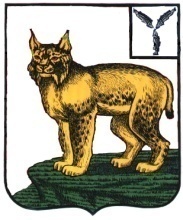 АДМИНИСТРАЦИЯТУРКОВСКОГО МУНИЦИПАЛЬНОГО РАЙОНАCАРАТОВСКОЙ ОБЛАСТИПОСТАНОВЛЕНИЕОт 07.12..2021 г.     № 951О внесении изменений в муниципальную программу «Социальная поддержка отдельных категорий граждан» на 2021- 2023 годы          В соответствии с Уставом Турковского муниципального района администрация Турковского муниципального района  ПОСТАНОВЛЯЕТ:1. Внести в муниципальную программу «Социальная поддержка отдельных категорий граждан» на 2021- 2023 годы,  утвержденную постановлением администрации Турковского муниципального района от 9 февраля 2021 года № 116, изменения согласно приложению.2. Контроль за исполнением настоящего постановления возложить на заместителя главы администрации муниципального района - начальника управления образования администрации муниципального района Исайкина С.П.Глава Турковскогомуниципального района 						      А.В. НикитинПриложение к постановлению администрации муниципального района от 07.12.2021г. № 951Изменения, вносимые в муниципальную программу «Социальная поддержка отдельных категорий граждан» на 2021- 2023 годы,  утвержденную постановлением администрации Турковского муниципального района от 9 февраля 2021 года № 116        1.  В Паспорте муниципальной программы позицию «Объемы финансового обеспечения, в том числе по годам» изложить в следующей редакции:         2. Раздел 4. «Финансовое обеспечение реализации муниципальной программы» изложить в следующей редакции:        «4. Финансовое обеспечение реализации муниципальной программы         Финансирование Программы осуществляется из бюджета Турковского муниципального района.         Общий объем финансирования мероприятий Программы 4234,7 тыс. рублей, в том числе:         2021 год – 1412,9 тыс. рублей,          2022 год – 1410,9 тыс. рублей;         2023 год - 1410,9 тыс. рублей.         Объем финансирования из средств бюджета Турковского муниципального района подлежит уточнению в ходе реализации муниципальной программы».         3. Раздел 7. «Программные мероприятия муниципальной программы «Социальная поддержка отдельных категорий граждан» на 2021- 2023 годы» изложить в следующей редакции:«7.Программные мероприятия муниципальной программы «Социальная поддержка отдельных категорий граждан» на 2021-2023 годыОбъемы финансового обеспечения муниципальной программы, в том числе по годам:расходы (тыс. руб.)расходы (тыс. руб.)расходы (тыс. руб.)расходы (тыс. руб.)Объемы финансового обеспечения муниципальной программы, в том числе по годам:всего202120222023Бюджет Турковского муниципального района 4234,71412,91410,91410,9Наименование мероприятийСроки исполненияИсполнитель Источник финансированияОбъём финансирования (тыс. руб.)Объём финансирования (тыс. руб.)Объём финансирования (тыс. руб.)Наименование мероприятийСроки исполненияИсполнитель Источник финансирования2021202220231. Доплата к трудовой пенсии муниципальным служащимВ течение годаАдминистрация Турковского муниципального районаБюджетТурковскогомуниципального района499,0497,0497,02. Возмещение затрат медицинским работникам, перешедшим на пенсию и проживающим в сельской местности по жилищно-коммунальным услугамВ течение годаАдминистрация Турковского муниципального районаБюджет Турковского муниципального района863,9863,9863,93. Помощь гражданам, оказавшимся в тяжелой жизненной ситуацииВ течение годаАдминистрация Турковского муниципального районаБюджет Турковского муниципального района50,050,050,0ИТОГО: 1412,91410,91410,9ИТОГО по программе:  4234,7»  4234,7»  4234,7»